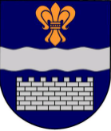 Daugavpils pilsētas pašvaldības iestāde “Krievu kultūras centrs”____________________________________________________________________________________________________________Reģ.Nr.90000957223 Varšavas iela 14, Daugavpils, LV-5404, Latvija.Tālr..  65413792.  E-mail: rusdom@inbox.lvwww.russkij-dom.lvNOLIKUMSRadošo darbu konkurss “Dzīvais dzejolis” («Ожившее стихотворение»), veltīts A.Puškina 222. dzimšanas gadadienaiKonkursa dibinātāji un organizatori:Krievu kultūras centrsKonkursa mērķi un uzdevumi:Veidot interesi par А. Puškina daiļradi;Attīstīt bērnos izzināšanas procesu;Noteikt un atbalstīt talantīgus bērnus;Audzināt bērnos mīlestību pret radošumu, skaistumu un mākslu;Iesaistīt pilsētas un Daugavpils novada skolēnus sadarbībā ar Krievu kultūras centru un aicināt piedalīties iestādes pasākumos.Konkursa rīkošanas noteikumi:Konkursā aicināti piedalīties pilsētas un Daugavpils novada 8.-11. klases skolēni;Konkursam tiek pieņemtas jebkura A. Puškina dzejoļa video ilustrācijas;Radošie darbi var būt jebkurā kino mākslas veidā (videoklips, animācijas filma, ekranizācija u.c.);Video darbā jānorāda dzejoļa nosaukums un informācija par konkursa darba autoru vai autoriem;Video garums: 1-5 minūtes.Gaidām dalībnieka video līdz  2021. gada  5.maijam pa e-pastu kkc.konkurss@inbox.lv vai uz WhatsApp (tālr.29855548)Obligāti jānorāda:dalībnieka vārds, uzvārds,daiļdarba nosaukums, mācību iestādes nosaukums,pedagoga konsultanta vārds, uzvārds (ja ir),kontakti (e-pasta adrese vai tālruņa numurs).Apbalvošana: Uzvarētāju apbalvošana notiks Slāvu kultūras dienu pasākumu ietvaros.Konkursa organizācijas komitejaUzziņas pa tālr. (+371) 26421516